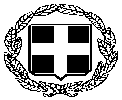            ΕΛΛΗΝΙΚΗ ΔΗΜΟΚΡΑΤΙΑ                                             		      Θεσσαλονίκη, 23/01/2020.               ΥΠΟΥΡΓΕΙΟ ΥΓΕΙΑΣ                                                                4η  ΥΓΕΙΟΝΟΜΙΚΗ  ΠΕΡΙΦΕΡΕΙΑ                                                       ΜΑΚΕΔΟΝΙΑΣ ΚΑΙ ΘΡΑΚΗΣ  ΓΕΝΙΚΟ ΝΟΣΟΚΟΜΕΙΟ ΘΕΣΣΑΛΟΝΙΚΗΣ               « ΙΠΠΟΚΡΑΤΕΙΟ »	                                                           ΔΙΕΥΘΥΝΣΗ ΤΕΧΝΙΚΟΥ    Ταχ.Δ/νση: Κων/πόλεως 49    Τ.Κ: 54642   Πληροφορίες: Τίτιλας Γ.   Τηλέφωνο:2313 312293   Fax: 2310 869879ΕΡΕΥΝΑ ΑΓΟΡΑΣ ΘΕΜΑ : ΠΕΡΙΧΕΙΡΙΔΕΣ ΜΟΝΟΥ ΑΥΛΟΥ Ν2 MEDIUM ΚΑΙ LARGE.Το Νοσοκομείο μας πρόκειται να προβεί στην προμήθεια περιχειρίδων μονού αυλού N2 medium και large, για την κάλυψη των αναγκών του παιδιατρικού τμήματος του κτιρίου Δ΄.Οι προσφορές πρέπει να κατατεθούν, με τιμή τεμαχίου, έως και την Τρίτη 28/01/2020 στην Τεχνική Υπηρεσία του Νοσοκομείου.                                                                      Ο ΔΙΕΥΘΥΝΤΗΣ ΔΙΕΥΘΥΝΣΗΣ ΤΕΧΝΙΚΟΥ  						Τριανταφυλλίδης Γεώργιος